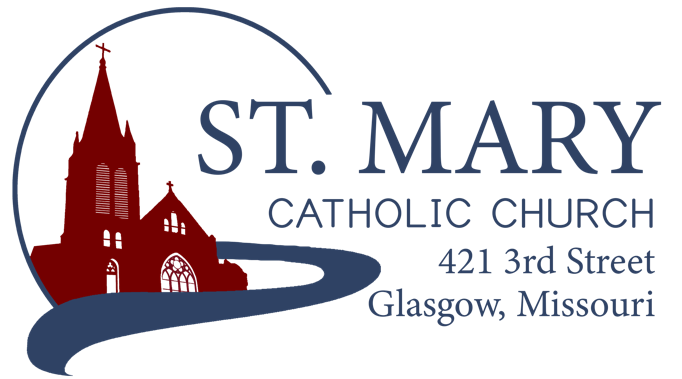 Mission StatementWe, the members of St Mary Parish, profess, practice, and proclaim our faith in Jesus Christ through word, sacraments, education and service.EMAIL: parishoffice@stmarysglasgow.orgWEBSITE: www.glasgowstmary.comFACEBOOK: St. Mary Church, Glasgow, MOSt. Mary Parish Office …………… 660-338-2053St. Mary School Office …………...…… 660-338-2258Parochial Administrator .….……  Fr. Joshua DuncanSchool Principal …..…….………  Mr. Kent J. MonnigParish Bookkeeper/Secretary…. Wanda FuemmelerSt. Mary Confessions:Saturdays 4:00 – 5:15 pmSt. Mary Parish Office Hours: Mon., Tues., Thurs.:  8 a.m. to 3 p.m.St. Joseph Parish, Fayette – ScheduleTuesday …………….	Mass  6:00 PMConfessions   	5:15 to 5:45 PM             Sundays……..………	Mass  8:30 AMConfessions  	7:45 to 8:15 AMST. MARY HOLY MASS SCHEDULE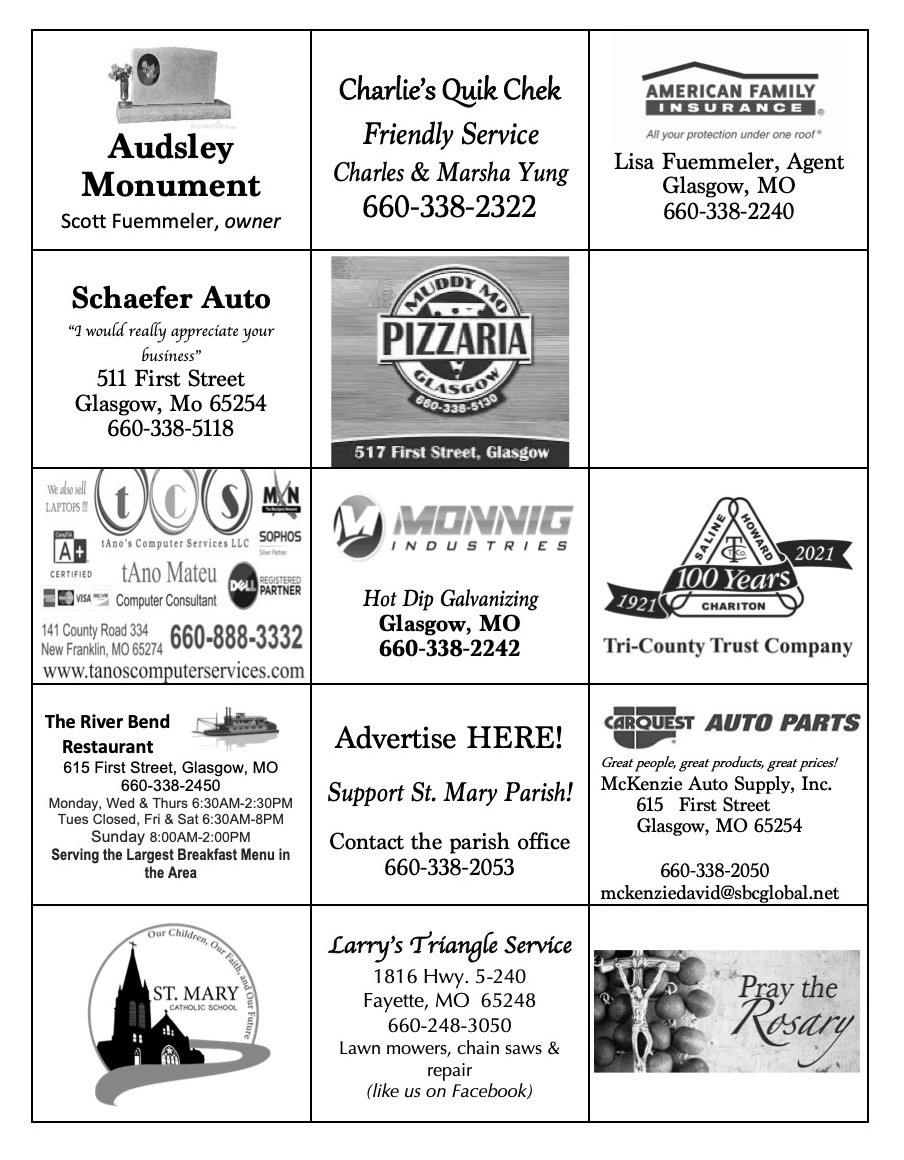 St. Mary Parish Tithing StewardshipJune 6, 2021                             $8,150.00June 13, 2021                           $5,435.00June 20, 2021                           $5,350.00June 27, 2021                           $7,151.00                       Total direct deposits    	  $4,001.82 Total for month 		 $30,087.82Offertory budget goal / month $44,250.00Weekly goal   			 $10,211.54(Under) for June 2021         ($14,162.18)     STEWARDSHIP – PARISH MINISTRIES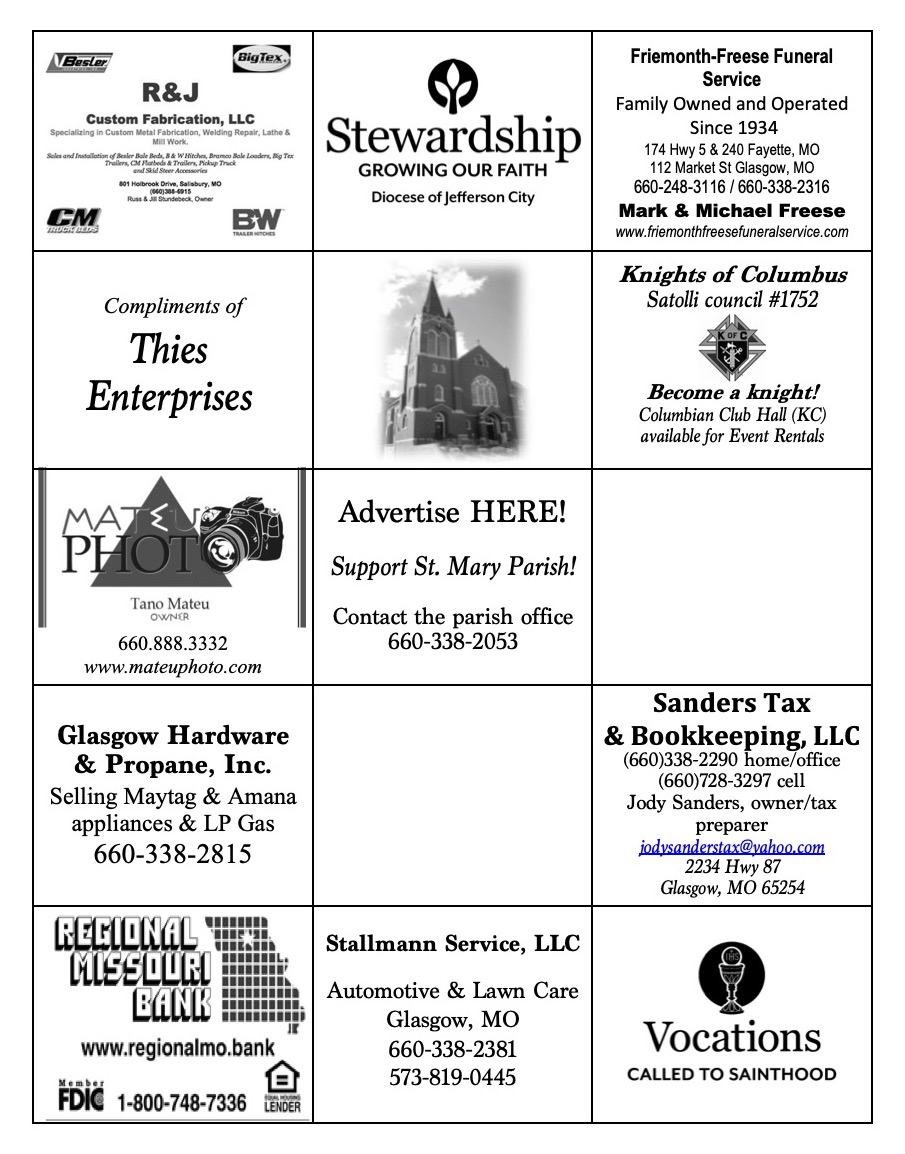 PLEASE PRAY FOR THE SICKSt. Mary Parish Capital CampaignTotals as of June 29, 2021Pledged - $367,332.00Goal - $500,000.00Pledges received - $274,180.00Thank you!! Your generous support helps us to move forward to keep improving our campus.        Daughters of Isabella – Update The Our Lady of Fatima Circle of the Daughters of Isabella met on Thursday, June 10 with the D of I State Regent, Maryann Schuster. Due to a lack of membership and other reasons the group voted to disband at this time. The circle was started in January of 1950 with Joanne Meyer and Lois Brucks being charter members, so it was with great sadness that this decision was made.  If you are a current member and wish to transfer your membership to another circle like Boonville or Marshall, please contact Cheryl Adams immediately. All of the remaining funds have been donated to St. Mary’s Church (votive candle fund) and St. Mary’s School.       Heading into the Summer SeasonPlease remember to still drop off your Parish Offering Envelopes this summer (in person, mail, office, etc.), even if you might be going out of town. Our Parish greatly relies on your support and generosity to keep everything running smoothly, even during the summer months. During these summer months we still pay our (larger) bills – including salaries (~$50,000/month), health insurance (~$16,000/month), and other general operating expenses.  Thank you for your generous support and helping our Parish to keep the mission alive and moving forward!SUMMER TRAVELING?Traveling this Summer? Check out the local Parishes’ Weekend Mass times where you are going! Here are some examples:Lake of the Ozarks:Our Lady of the Lake, Osage BeachSaturday – 5:00pmSunday 8am & 10amSt. Patrick, LaurieSaturday – 4:30pm & 8pmSunday – 8:30pm & 10:15amSt. Anthony, CamdentonSaturday – 5pmSunday – 7:30am & 10amBranson:Our Lady of the LakeSaturday – 5pmSunday – 8am & 10:30amCheck out:  masstimes.orgPRAYER FOR A GOOD VACATIONfrom www.catholicholycards.orgHeavenly Father, when your work of creation was complete, you rested. Lord, during my vacation from the cares and burdens of everyday life, please renew me physically, mentally, and spiritually. Help me to slow down and take delight in your magnificent creation and in all those I’ll share this time with. Help me to embrace this period of leisure and regain strength to continue my journey through life. By leaving my work behind for these days, may I focus my gaze on you, and reflect on what is important in life. Remind me to pray each day since I’m taking this vacation with you, not away from you. May you keep me safe in my travels and protect me from all harm. May I be revitalized and refreshed so I may return to carry out my daily responsibilities with joy and newfound enthusiasm. Amen. Bishop McKnight’s July prayer intention for our Local Church is: “We pray for our country at this moment in history, that the dreams of life, liberty and happiness remain in our hearts as well as the desire that we will always be one nation under God.”        From Father Hartley:Chemo went smoothly so far.  I only have to go once every two weeks to get two different types of medicine now. I am so grateful for your cards and prayers.       Nursing Home/Homebound VisitsBeginning in July 2021, our Homebound Extraordinary Ministers of Holy Communion will be making visits to our Nursing Home, Assisted Living, and Homebound Parishioners. To ensure that we have an accurate list, please notify the Parish Office if you know of anyone who would like a visit.        Constellation Gas Bill AND Bell tower Insurance Claim – UpdateThrough a great spirit of generosity, we had 26 families donate towards paying off our Natural Gas bill (from the month of February when prices skyrocketed nationwide). The money we have collected is being held in a separate “gift” account until we receive clearance from our Diocesan lawyers that the “details” have been worked out for us to exit our contract with Constellation. We would then be able to fully pay off our bill and switch the Church and the School over to exclusively using Liberty (which the Office/Rectory is exclusively on currently).Any money that might be left over from this effort will then be used to pay towards our (unexpected!) $2,000 insurance claim deductible to help repair the interior of the bell tower that was damaged by water back in April 2021. We have been working closely with the diocese and our insurance company to fix the source of the problem (a rubber membrane where the roof meets the bell tower), as well as working towards repair / replace any interior parts damaged (Plaster, ceiling, carpet/flooring, painting, etc.)       ST. MARY SCHOOL NEWSSchool office Hours will typically be from 9am – 12 noon Tuesday through Thursday. Please contact the school office if you need assistance to ensure someone will be in the office to assist you.        Thank You!Thanks to Kent & Joyce Monnig for trimming all of the shrubs and bushes in front of the rectory and the church!         
Knights of ColumbusTo the St. Mary's Parish, the Satolli council 1752 Knights of Columbus, Fr. Duncan and Fr. Hartley,Thank you for another successful fraternal year. We could not have done it without your support and prayers. The last two years have seen many challenges, but our council has persevered and is as strong as ever. Starting July 1st, council 1752 has a new Grand Knight.  I would like to congratulate Joe Morris on his election to lead the council.  I know he'll do an excellent job. Coming up in July, our council will be hosting the new Exemplification of Charity, Unity and Fraternity.  This will take the place of the 1st, 2nd and 3rd degrees of the past to come into full Knighthood. All practicing Catholic men ages 17.5 years old and up are welcome to join our order.  In addition to those candidates, Knights that have only received their 1st degree are encouraged to participate in the exemplification to become a full Knight. The exemplification will be held after mass in the church, and anyone is welcome to watch the ceremony. The first date is scheduled for July 25th.If interested in joining the Knights, please contact myself, Justin Friedrich 573-999-1467 or go to kofc.org/joinus       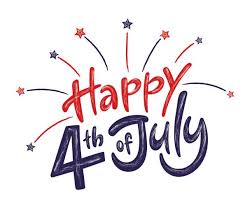 Sun July 410:00 amPeople of St Mary & St Joseph ParishTues July 6 (6:00 pm)S.J. FAYETTE MASSWed July 78:15 amLiving & Deceased members of Daughters.of IsabellaThurs July 88:15 amFather Hartley - healingFri July 98:15 amEthan Fuemmeler†Sat July 105:30 pmBarbara Sellmeyer & deceased family members†Sun July 1110:00 amClarence & Marcella Himmelberg†Sat. July 10 RosaryHost TeamLectorEO MinistersChoirServersSun. July 11RosaryHost TeamLectorEO Ministers                                                                                                                                                                                                                                                                                                                                                                                                                                                                                                                                                                                              ChoirServers5:30 PMMarjorie ThiesCharlie & Jacob MonnigErin WitteCindy CrowleyMike Crowley (loft)Seasonal SingersBridger EwingsLuke Moser10:00 AMCarol WolzChad Fuemmeler FamilyDebbie JohnsonJenny WesthuesDavid Brucks (loft)SMS ChoirAly & Nathan PrentzlerElla Marie WilsonJason MonnigCindy Wilson Hall              Bernie KorteDena Fitzgerald                              Byron StalloNursing Home Residents   All Military personnel and their families         Layla JohnsonSam AudsleyNina Bell SchaferAll Shut InsSuzanne Freese Tony MonnigCatherine SchaeferGreg LarmDavid F. MonnigJohn MurphyDr. W.G. MarshallSheila & Herb SellmeyerSister Jania KeoghMary McCoyMarian SellmeyerMary Kay NollBilly SickmanGwen BrandNellana DeGraffEmmett Schroeder SappSophia FriedrichLucille VoseDorothy ColvinMargie LewisKaren GebhardtDaniel StallmanBlake MankenInez WachterCindy CrowleyDoris GibbsStacy SenorRhonda HammonsBetty KingKevin PerryFather Paul HartleyTony Holt